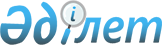 2007 жылға арналған облыстық бюджет туралы
					
			Күшін жойған
			
			
		
					Жамбыл облыстық мәслихатының 2006 жылғы 12 желтоқсандағы N 21-2 шешімі. Жамбыл облысының Әділет департаментінде 2006 жылғы 15 желтоқсанда N 1654 тіркелді. Күші жойылды - Жамбыл облыстық мәслихатының 2009 жылғы 29 қазандағы № 16-19 Шешімімен      Еркерту. Күші жойылды - Жамбыл облыстық мәслихатының 2009.10.29 № 16-19 Шешімімен.

      2004 жылғы 24 сәуірдегі Қазақстан Республикасының Бюджет кодексіне және 2006 жылғы 8 желтоқсандағы Қазақстан Республикасының "2007 жылға арналған республикалық бюджет туралы" Заңына сәйкес облыстық мәслихат ШЕШІМ ЕТЕДІ: 

      1. 2007 жылға арналған облыстық бюджет 1-қосымшаға сәйкес мынадай көлемдерде бекітілсін: 

      1) кірістер - 44579450 мың теңге, оның ішінде: 

      салықтық түсімдер - 7616597 мың теңге; 

      салықтық емес түсімдер - 8943 мың теңге; 

      негізгі капиталды сатудан түсетін түсімдер - 10000 мың теңге; 

      трансферттердiң түсiмдерi - 36943910 мың теңге; 

      2) шығындар - 44759526 мың теңге; 

      3) операциялық сальдо - -180076 мың теңге; 

      4) таза бюджеттік кредиттеу - -803214 мың теңге, оның ішінде: 

      бюджеттік кредиттер - 340000 мың теңге; 

      бюджеттік кредиттерді өтеу - 1143214 мың теңге; 

      5) бюджет профициті - 623138 мың теңге; 

      6) бюджет профицитті пайдалану - -623138 мың теңге. <*> 

      Ескерту. 1-тармаққа өзгерістер енгізілген Жамбыл облыстық мәслихатының 2007 жылғы 30 наурыздағы N 22-4 шешімімен; Жамбыл облыстық мәслихатының 2007 жылғы 26 шілдедегі N 25-4 шешімімен; Жамбыл облыстық мәслихатының 2007 жылғы 18 қазандағы N 2-2 шешімімен. 

      2. 2007 жылға жеке табыс салығы мен әлеуметтік салық түсімдерінің жалпы сомасын бөлу нормативтері: 

      аудандар мен Тараз қаласының бюджеттеріне келесі мөлшерде белгіленсін: 

      Байзақ ауданына - 50,0 пайыз; 

      Жамбыл ауданына - 30,0 пайыз; 

      Жуалы ауданына - 100,0 пайыз; 

      Қордай ауданына - 30,0 пайыз; 

      Т.Рысқұлов ауданына - 30,0 пайыз; 

      Меркі ауданына - 30,0 пайыз; 

      Мойынқұм ауданына - 20,0 пайыз; 

      Сарысу ауданына - 40,0 пайыз; 

      Талас ауданына - 50,0 пайыз; 

      Шу ауданына - 30,0 пайыз; 

      Тараз қаласына - 30,0 пайыз; 

      аудандардан (қаладан) облыстық бюджетке келесі мөлшерде белгіленсін: 

      Байзақ ауданынан - 50,0 пайыз; 

      Жамбыл ауданынан - 70,0 пайыз; 

      Қордай ауданынан - 70,0 пайыз; 

      Т.Рысқұлов ауданынан - 70,0 пайыз; 

      Меркі ауданынан - 70,0 пайыз; 

      Мойынқұм ауданынан - 80,0 пайыз; 

      Сарысу ауданынан - 60,0 пайыз; 

      Талас ауданынан - 50,0 пайыз; 

      Шу ауданынан - 70,0 пайыз; 

      Тараз қаласынан - 70,0 пайыз. 

      3. Облыстық бюджет түсімдеріне: 

      қоршаған ортаны ластағаны үшін төлем ақы түсімдері; 

      жер үсті су көздері ресурстарын пайдаланғаны үшін төлем ақылары; 

      орманды пайдаланғаны үшін төлем ақылар 100 пайыз мөлшерінде түсірілсін. 

      4. 2007 жылы облыстық бюджеттен аудандық және қалалық бюджеттерге берілетін субвенция мөлшері 8997294 мың теңге сомасында белгіленсін, оның ішінде: 

      Байзақ ауданына - 900014 мың теңге; 

      Жамбыл ауданына - 596585 мың теңге; 

      Жуалы ауданына - 753339 мың теңге; 

      Қордай ауданына - 1073386 мың теңге; 

      Т.Рысқұлов ауданына - 845267 мың теңге; 

      Меркі ауданына - 1064200 мың теңге; 

      Мойынқұм ауданына - 256091 мың теңге; 

      Сарысу ауданына - 727484 мың теңге; 

      Талас ауданына - 616339 мың теңге; 

      Шу ауданына - 800858 мың теңге; 

      Тараз қаласына - 1363731 мың теңге. 

      5. Қазақстан Республикасының 2005 жылғы 8 шілдедегі "Агроөнеркәсіп кешенді және ауылдық аймақтарды дамытуды мемлекеттік реттеу туралы" Заңының 18-бабына сәйкес 2007 жылы облыстық бюджеттен қаржыландырылатын ауылдық елді мекендерде жұмыс істейтін денсаулық сақтау, әлеуметтік қамсыздандыру, білім беру, мәдениет және спорт ұйымдарының мамандарына қала жағдайында осы қызмет түрлерімен айналысатын мамандардың ставкаларымен салыстырғанда айлықтары мен тарифтік ставкаларының 25 пайызы мөлшерінде үстеме ақы төлеу үшін қаржы көзделсін. 

      6. 2007 жылға арналған облыстық бюджетте 2 қосымшаға сәйкес, республикалық бюджет қаржысы есебінен аудандар мен Тараз қаласының бюджеттеріне ағымдағы нысаналы трансферттер келесі мөлшерлерде көзделгені ескерілсін: 

      табысы аз отбасылардың 18 жасқа дейінгі балаларына мемлекеттік жәрдемақылар төлеуге - 830000 мың теңге; 

      қалалық телекоммуникация желілерінің абоненттері болып табылатын, әлеуметтік жағынан қорғалатын азаматтардың телефон үшін абоненттік төлем тарифтерінің көтерілуін өтеуге - 3019 мың теңге; 

      мұқтаж мүгедектерді міндетті гигиеналық құралдармен қамтамасыз етуге және мүгедекті оңалтудың жеке бағдарламасына сәйкес ымдау тілі мамандарының, жеке көмекшілердің қызметтер көрсетуіне - 17947 мың теңге. <*> 

      Ескерту. 6-тармаққа өзгерістер енгізілген Жамбыл облыстық мәслихатының 2007 жылғы 26 шілдедегі N 25-4 шешімімен. 

      7. 2007 жылға арналған облыстық бюджетте республикалық бюджет қаржысы есебінен, аудандар мен Тараз қаласының бюджеттеріне мемлекеттік қызметшілердің, мемлекеттік мекемелердің мемлекеттік қызметші болып табылмайтын қызметкерлерінің және қазыналық кәсіпорындар қызметкерлерінің жалақысын төлеуге 5143401 мың теңге сомасында ағымдағы нысаналы трансферттер көзделгені ескерілсін, оның ішінде: 

      Байзақ ауданына - 420341 мың теңге; 

      Жамбыл ауданына - 514543 мың теңге; 

      Жуалы ауданына - 442458 мың теңге; 

      Қордай ауданына - 323361 мың теңге; 

      Т.Рысқұлов ауданына - 407526 мың теңге; 

      Меркі ауданына - 386761 мың теңге; 

      Мойынқұм ауданына - 373516 мың теңге; 

      Сарысу ауданына - 273691 мың теңге; 

      Талас ауданына - 255281 мың теңге; 

      Шу ауданына - 537131 мың теңге; 

      Тараз қаласына - 1208792 мың теңге. 

      8. 2007 жылға арналған облыстық бюджетте 3 қосымшаға сәйкес, аудандар мен Тараз қаласының бюджеттеріне республикалық бюджет қаржысы есебінен Қазақстан Республикасында білім беруді дамытудың 2005-2010 жылдарға арналған мемлекеттік бағдарламасын іске асыруға 1203548 мың теңге сомасында ағымдағы нысаналы трансферттер көзделгені ескерілсін, оның ішінде: 

      жалпы орта білім беретін мемлекеттік мекемелердің бір-үлгі штаттарын ұстауды қамтамасыз етуге - 794326 мың теңге; 

      жаңадан іске қосылатын білім беру объектілерін ұстауға - 143650 мың теңге; 

      балалардың тамақтануын, тұруын және тестілеу пункттеріне жеткізілуін ұйымдастыруға - 6840 мың теңге; 

      жалпы орта білім беретін мемлекеттік мекемелерді Интернетке қосуға және олардың трафигін төлеуге - 28115 мың теңге; 

      жалпы орта білім беретін мемлекеттік мекемелердің кітапхана қорларын жаңарту үшін оқулықтар мен оқу-әдістемелік кешендер сатып алуға және жеткізуге - 47875 мың теңге; 

      жалпы орта білім беретін мемлекеттік мекемелерде лингафондық және мультимедиялық кабинеттер жасауға - 88782 мың теңге. 

      жалпы орта білім беретін мемлекеттік мекемелердегі физика, химия, биология кабинеттерін оқу жабдығымен жарақтандыруға - 93960 мың теңге; <*> 

      Ескерту. 8-тармаққа өзгерістер енгізілген Жамбыл облыстық мәслихатының 2007 жылғы 26 шілдедегі N 25-4 шешімімен. 

      9. 2007 жылға арналған облыстық бюджетте 4 қосымшаға сәйкес, аудандар мен Тараз қаласының бюджеттеріне республикалық бюджет қаржысы есебінен, ауыл шаруашылығы және жер ресурстарын басқару мәселелерін мемлекеттік реттеу саласындағы жекелеген функциялар мен өкілеттіліктердің жергілікті атқарушы органдардың қарауына берілуіне байланысты штат санының лимитін ұлғайтуға 37929 мың теңге сомасында ағымдағы нысаналы трансферттер көзделсін, оның ішінде: 

      ауыл шаруашылығының жергілікті атқарушы органдарының штат санын ұлғайтуға - 8878 мың теңге; 

      жер қатынастары жөніндегі жергілікті атқарушы органдардың штат санын ұлғайтуға - 29051 мың теңге. 

      10. 2007 жылға арналған облыстық бюджетте 5 қосымшаға сәйкес аудандардың бюджеттеріне республикалық бюджет қаржысы есебінен Қазақстан Республикасының Ауылдық аумақтарын дамытудың 2004-2010 жылдарға арналған мемлекеттік бағдарламасын іске асыру шеңберінде ауылдың әлеуметтік инфрақұрылымын дамытуға және нығайтуға 1330732 мың теңге сомасында нысаналы трансферттер көзделсін, оның ішінде: 

      ауылдық (селолық) елді мекендерді ауыз сумен жабдықтау объектілерін салуға және қайта жаңартуға - 550062 мың теңге; 

      ауылдық (селолық) жерде білім беру объектілерін салуға және қайта жаңартуға - 780670 мың теңге. <*> 

      Ескерту. 10-тармаққа өзгерістер енгізілген Жамбыл облыстық мәслихатының 2007 жылғы 26 шілдедегі N 25-4 шешімімен. 

      11. 2007 жылға арналған облыстық бюджетте республикалық бюджет қаржысы есебінен, Тараз қаласының бюджетіне білім беру объектілерін дамытуға 797960 мың теңге сомасында нысаналы трансферттер көзделсін, оның ішінде мектеп салуға - 647960 мың теңге, бала-бақша салуға - 150000 мың теңге. <*> 

      Ескерту. 11-тармаққа өзгерістер енгізілген Жамбыл облыстық мәслихатының 2007 жылғы 26 шілдедегі N 25-4 шешімімен. 

      12. 2007 жылға арналған облыстық бюджетте республикалық бюджеттен алынатын нысаналы трансферттер есебінен автокөлік жолдарын салуға 162000 мың теңге сомасында шығындар көзделгені ескерілсін. 

      13. Облыстық жергілікті атқарушы органының резерві 422609 мың теңге мөлшерінде бекітілсін. <*> 

      Ескерту. 13-тармаққа өзгерістер енгізілген Жамбыл облыстық мәслихатының 2007 жылғы 30 наурыздағы N 22-4 шешімімен; Жамбыл облыстық мәслихатының 2007 жылғы 26 шілдедегі N 25-4 шешімімен. 

      14. 2007 жылға арналған облыстық бюджетте тұрғын үй саясатын іске асыру шеңберінде тұрғын үйлер салу үшін Тараз қаласының бюджетіне кредит беруге 310000 мың теңге, ауыл шаруашылығының тауар өндірушілеріне кредит беруге 30000 мың теңге көзделсін. 

      Ескерту. 14-тармаққа толықтырулар енгізілді Жамбыл облыстық мәслихатының 2007 жылғы 18 қазандағы N 2-2 шешімімен. 

      15. 6 қосымшаға сәйкес, 2007 жылы республикалық бюджеттен алынатын нысаналы трансферттер есебінен 4601682 мың теңге облыстық бюджеттің шығындары құрамында ескерілсін. <*> 

      Ескерту. 15-тармаққа өзгерістер енгізілген Жамбыл облыстық мәслихатының 2007 жылғы 30 наурыздағы N 22-4 шешімімен; Жамбыл облыстық мәслихатының 2007 жылғы 26 шілдедегі N 25-4 шешімімен. 

      16. 2007 жылға арналған облыстық бюджетте 7 қосымшаға сәйкес, облыстық бюджет қаржысы есебінен аудандар мен Тараз қаласының бюджеттеріне 1002729  мың теңге нысаналы трансферттердің көзделгені ескерілсін. <*> 

      Ескерту. 16-тармаққа өзгерістер енгізілген Жамбыл облыстық мәслихатының 2007 жылғы 30 наурыздағы N 22-4 шешімімен; Жамбыл облыстық мәслихатының 2007 жылғы 26 шілдедегі N 25-4 шешімімен; Жамбыл облыстық мәслихатының 2007 жылғы 18 қазандағы N 2-2 шешімімен. 

      17. 8 қосымшаға сәйкес, бюджеттік инвестициялық жобаларды (бағдарламаларды) іске асыруға бағытталатын бюджеттік бағдарламаларға бөлінген 2007 жылға арналған облыстық бюджеттің бюджеттік даму бағдарламаларының тізбесі бекітілсін. 

      18. 9 қосымшаға сәйкес, 2007 жылға арналған жергілікті бюджеттердің орындалу процесінде секвестрлеуге жатпайтын бюджеттік бағдарламалардың тізбесі бекітілсін. 

      19. Жергілікті бюджеттерде табысы аз отбасылардың 18 жасқа дейінгі балаларына мемлекеттік жәрдемақылар төлеуге көзделген қаражаттар, 10 қосымшада анықталған көлемнен кем емес мөлшерде бекітілсін. 

      20. 2007 жылға арналған облыстық бюджетте 11 қосымшаға сәйкес, республикалық бюджет қаржысы есебінен Қазақстан Республикасында тұрғын үй құрылысын дамытудың 2005-2007 жылдарға арналған Мемлекеттік бағдарламасын іске асыруда инженерлік-коммуникациялық инфрақұрылымды дамытуға және жайластыруға, аудандар мен Тараз қаласының бюджеттеріне 1190000 мың теңге нысаналы трансферттердің көзделгені ескерілсін.       20-1. 2007 жылға арналған облыстық бюджетте 12 қосымшаға сәйкес, республикалық бюджет қаржысы есебінен аудандар мен Тараз қаласының бюджеттеріне 40195 мың теңге электрондық үкімет шеңберінде адами капиталды дамытуға берілетін нысаналы трансферттердің көзделгені ескерілсін. <*> 

      Ескерту. 20-1 тармақпен толықтырылды - Жамбыл облыстық мәслихатының 2007 жылғы 30 наурыздағы N 22-4 шешімімен; 20-1-тармаққа өзгерістер енгізілген Жамбыл облыстық мәслихатының 2007 жылғы 26 шілдедегі N 25-4 шешімімен.       20-2. 2007 жылға арналған облыстық бюджетте республикалық бюджет қаржысы есебінен денсаулық сақтау нысандарын салу шығындарына 55156 мың теңге сомасы ескерілсін; <*> 

      Ескерту. 20-2 тармақпен толықтырылды - Жамбыл облыстық мәслихатының 2007 жылғы 26 шілдедегі N 25-4 шешімімен.       20-3. 2007 жылға арналған облыстық бюджетте Тараз қаласының бюджетіне республикалық бюджет қаржысы есебінен бюджет түсімдерінің шығындарын өтеуге 2036 мың теңге сомасындағы ағымдағы нысаналы трансферттер көзделгені ескерілсін; <*> 

      Ескерту. 20-3 тармақпен толықтырылды - Жамбыл облыстық мәслихатының 2007 жылғы 26 шілдедегі N 25-4 шешімімен.       20-4. 2007 жылға арналған облыстық бюджетте 13 қосымшаға сәйкес, республикалық бюджет қаржысы есебінен аудандар мен Тараз қаласының бюджеттеріне 73712 мың теңге республикалық бюджет қаржысы есебінен жалпы орта білім берудің мемлекеттік жүйесіне интерактивті оқыту жүйесін енгізуге ағымдағы нысаналы трансферттердің көзделгені ескерілсін; <*> 

      Ескерту. 20-4 тармақпен толықтырылды - Жамбыл облыстық мәслихатының 2007 жылғы 26 шілдедегі N 25-4 шешімімен. 

      21. Осы шешім Әділет департаментінде мемлекеттік тіркеуден өткен күннен бастап күшіне енеді және 2007 жылдың 1 қаңтарынан қолданылады.       Облыстық мәслихат                  Облыстық мәслихаттың 

      сессиясының төрағасы                хатшысы 

       Д . ЖҰМАБАЕВ                         Ә.ӘСІЛБЕКОВ 

                                 Жамбыл облыстық мәслихатының 

2006 жылғы 12 желтоқсандағы 

N 21-2 шешіміне 1 қосымша <*>       Ескерту. 1-қосымша жаңа редакцияда еңгізілді Жамбыл облыстық мәслихатының 2007 жылғы 30 наурыздағы N 22-4 шешімімен; Жамбыл облыстық мәслихатының 2007 жылғы 26 шілдедегі N 25-4 шешімімен; Жамбыл облыстық мәслихатының 2007 жылғы 18 қазандағы N 2-2 шешімімен. 

        2007 жылға арналған облыстық бюджет 

Жамбыл облыстық мәслихатының 

2006 жылғы 12 желтоқсандағы 

N 21-2 шешіміне 2 қосымша <*>       Ескерту. 2-қосымша жаңа редакцияда еңгізілді Жамбыл облыстық мәслихатының 2007 жылғы 26 шілдедегі N 25-4 шешімімен; Жамбыл облыстық мәслихатының 2007 жылғы 18 қазандағы N 2-2 шешімімен. 

  Аудандар мен Тараз қаласының бюджеттеріне республикалық 

бюджет қаржысы есебінен берілетін ағымдағы нысаналы 

трансферттер 

Жамбыл облыстық мәслихатының 

2006 жылғы 12 желтоқсандағы 

N 21-2 шешіміне 3 қосымша <*>       Ескерту. 1-қосымша жаңа редакцияда еңгізілді Жамбыл облыстық мәслихатының 2007 жылғы 26 шілдедегі N 25-4 шешімімен. Қазақстан Республикасы Президентінің 11 қазан 2004 жылғы 

N 1459 Жарлығымен бекітілген Қазақстан Республикасында білім 

беруді дамытудың 2004-2010 жылдарға арналған мемлекеттік 

бағдарламасын іске асыруға аудандардың және Тараз қаласының 

бюджеттеріне көзделген ағымдағы нысаналы трансферттер 

Жамбыл облыстық мәслихатының 

2006 жылғы 12 желтоқсандағы 

N 21-2 шешіміне 4 қосымша Аудандар мен Тараз қаласының бюджеттеріне республикалық 

бюджет қаржысы есебінен мемлекеттік басқару деңгейлері 

арасындағы өкілеттіктердің аражігін ажырату шеңберінде 

әкімшілік функцияларға берілетін ағымдағы нысаналы 

трансферттер 

Жамбыл облыстық мәслихатының 

2006 жылғы 12 желтоқсандағы 

N 21-2 шешіміне 5 қосымша <*>       Ескерту. 1-қосымша жаңа редакцияда еңгізілді Жамбыл облыстық мәслихатының 2007 жылғы 26 шілдедегі N 25-4 шешімімен. Аудандар мен Тараз қаласының бюджеттеріне 

республикалық бюджет қаржысы есебінен берілетін 

нысаналы даму трансферттері 

Жамбыл облыстық мәслихатының 

2006 жылғы 12 желтоқсандағы 

N 21-2 шешіміне 6 қосымша <*>       Ескерту. 6-қосымшаға өзгерістер енгізілген Жамбыл облыстық мәслихатының 2007 жылғы 30 наурыздағы N 22-4 шешімімен; Жамбыл облыстық мәслихатының 2007 жылғы 26 шілдедегі N 25-4 шешімімен. Республикалық бюджеттен алынып, облыстық бюджеттің 

шығындарында есептелінетін нысаналы трансферттер 

тізбесі 

Жамбыл облыстық мәслихатының 

2006 жылғы 12 желтоқсандағы 

N 21-2 шешіміне 7 қосымша <*>       Ескерту. 7-қосымша жаңа редакцияда енгізілді Жамбыл облыстық мәслихатының 2007 жылғы 30 наурыздағы N 22-4 шешімімен; Жамбыл облыстық мәслихатының 2007 жылғы 26 шілдедегі N 25-4 шешімімен; Жамбыл облыстық мәслихатының 2007 жылғы 18 қазандағы N 2-2 шешімімен. 2007 жылғы облыстық бюджеттен берілетін 

нысаналы трансферттер сомасын бөлу кестенің жалғасы 

Жамбыл облыстық мәслихатының 

2006 жылғы 12 желтоқсандағы 

N 21-2 шешіміне 8 қосымша <*>       Ескерту. 8-қосымша бюджеттік бағдарламамен толықтырылды Жамбыл облыстық мәслихатының 2007 жылғы 30 наурыздағы N 22-4 шешімімен. 2007 жылға арналған облыстық бюджеттің бюджеттік 

инвестициялық жобаларды (бағдарламаларды) іске асыруға, 

ұлғайтуға бағытталатын бюджеттік бағдарламаларға 

бөлінген бюджеттік даму бағдарламаларының тізбесі 

Жамбыл облыстық мәслихатының 

2006 жылғы 12 желтоқсандағы 

N 21-2 шешіміне 9 қосымша 2007 жылға арналған жергілікті бюджеттердің орындалу 

процесінде секвестрлеуге жатпайтын жергілікті бюджеттік 

бағдарламалардың тізбесі 

Жамбыл облыстық мәслихатының 

2006 жылғы 12 желтоқсандағы 

N 21-2 шешіміне 10 қосымша Табысы аз отбасылардың 18 жасқа дейінгі балаларына 

мемлекеттік жәрдемақы төлеуге жергілікті бюджет шығыстары 

Жамбыл облыстық мәслихатының 

2006 жылғы 12 желтоқсандағы 

N 21-2 шешіміне 11 қосымша Аудандар мен Тараз қаласының бюджеттеріне тұрғын үйлерді 

салу кезінде инженерлік-коммуникациялық инфрақұрылымды 

дамытуға және жайластыруға республикалық бюджет қаржысы 

есебінен берілетін нысаналы даму трансферттері 

                                               Жамбыл облыстық мәслихатының 

2006 жылғы 12 желтоқсандағы 

N 21-2 шешіміне 12 қосымша <*>       Ескерту. Шешім 12-қосымшамен толықтырылды Жамбыл облыстық мәслихатының 2007 жылғы 30 наурыздағы N 22-4 шешімімен; Жамбыл облыстық мәслихатының 2007 жылғы 26 шілдедегі N 25-4 шешімімен. Аудандар  мен Тараз қаласының  бюджеттеріне  республикалық  бюджет қаржысы  есебінен  электрондық үкімет шеңберінде адами капиталды дамытуға  берілетін нысаналы  трансферттері 

Жамбыл облыстық мәслихатының 

2006 жылғы 12 желтоқсандағы 

N 21-2 шешіміне 13 қосымша <*>       Ескерту. Шешім 13-қосымшамен толықтырылды Жамбыл облыстық мәслихатының 2007 жылғы 26 шілдедегі N 25-4 шешімімен. Аудандар мен Тараз қаласының бюджеттеріне республикалық бюджет қаржысы есебінен жалпы орта білім берудің мемлекеттік жүйесіне интерактивті оқу жүйесін енгізуге ағымдағы нысаналы трансферттер 
					© 2012. Қазақстан Республикасы Әділет министрлігінің «Қазақстан Республикасының Заңнама және құқықтық ақпарат институты» ШЖҚ РМК
				Санат                               Санат                               Санат                               Санат                               Сомасы, 

мың теңге Сыныбы Сыныбы Сыныбы Сомасы, 

мың теңге Сыныпша Сыныпша Сомасы, 

мың теңге Атауы Сомасы, 

мың теңге 1 2 5 І. КІРІСТЕР 44579450 1 САЛЫҚТЫҚ ТҮСІМДЕР 7616597 01 Табыс салығы 2580762 2 Жеке табыс салығы 2580762 03 Әлеуметтік салық 4647725 1 Әлеуметтік салық 4647725 05 Тауарларға, жұмыстарға және қызметтер көрсетуге салынатын iшкi салықтар 388110 3 Табиғи және басқа ресурстарды пайдаланғаны үшiн түсетiн түсiмдер 388110 2 САЛЫҚТЫҚ ЕМЕС ТҮСІМДЕР 8943 01 Мемлекет меншiгінен түсетiн түсімдер 7653 5 Мемлекет меншігіндегі мүлікті жалға беруден түсетін кірістер 7653 06 Басқа да салықтық емес түсімдер 1290 1 Басқа да салықтық емес түсімдер 1290 3 НЕГІЗГІ КАПИТАЛДЫ САТУДАН ТҮСЕТІН ТҮСІМДЕР 10000 01 Мемлекеттік мекемелерге бекітілген мемлекеттік мүлікті сату 10000 1 Мемлекеттік мекемелерге бекітілген мемлекеттік мүлікті сату 10000 4 ТРАНСФЕРТТЕРДІҢ ТҮСІМДЕРІ 36943910 01 Төмен тұрған мемлекеттік басқару органдарынан алынатын трансферттер 128287 2 Аудандық (қалалық) бюджеттерден трансферттер 128287 02 Мемлекеттiк басқарудың жоғары тұрған органдарынан түсетiн трансферттер 36815623 1 Республикалық бюджеттен түсетiн трансферттер 36815623 Функционалдық топ Функционалдық топ Функционалдық топ Функционалдық топ Функционалдық топ Бюджеттік бағдарламалардың әкiмшiсi Бюджеттік бағдарламалардың әкiмшiсi Бюджеттік бағдарламалардың әкiмшiсi Бюджеттік бағдарламалардың әкiмшiсi Бағдарлама Бағдарлама Бағдарлама Атауы 1 2 3 II. Шығындар 44759526 01 Жалпы сипаттағы мемлекеттiк қызметтер 793714 110 Облыс мәслихатының аппараты 24235 001 Облыс мәслихатының қызметін қамтамасыз ету 24235 120 Облыс әкімінің аппараты 517169 001 Облыс әкімінің қызметін қамтамасыз ету 367169 002 Ақпараттық жүйелер құру 150000 257 Облыстық қаржы департаменті (басқармасы) 183466 001 Қаржы департаментінің (басқармасының) қызметін қамтамасыз ету 90469 002 Ақпараттық жүйелер құру 2400 003 Біржолғы талондарды беруді ұйымдастыру және біржолға талондарды өткізуден түсетін сомаларды толық жиналуын қамтамасыз ету 12814 009 Коммуналдық меншікті жекешелендіруді ұйымдастыру 3000 113 Жергілікті бюджеттерден алынатын трансферттер 74783 258 Облыстың экономика және бюджеттік жоспарлау департаменті (басқармасы) 66844 001 Экономика және бюджеттік жоспарлау департаментінің (басқармасының) қызметін қамтамасыз ету 61859 108 Жергілікті бюджеттік инвестициялық жобалардың (бағдарламалардың) техникалық-экономикалық негіздемелерін әзірлеу және оларға сараптама жасау 6985 02 Қорғаныс 95335 250 Облыстың жұмылдыру дайындығы,  азаматтық қорғаныс және авариялармен табиғи апаттардың алдын алуды және жоюды ұйымдастыру департаменті (басқармасы) 24898 003 Жалпыға бірдей әскери міндетті атқару шеңберіндегі іс-шаралар 20698 007 Аумақтық қорғанысты дайындау және облыстың ауқымдағы аумақтық қорғаныс 4200 250 Облыстың жұмылдыру дайындығы, азаматтық қорғаныс және авариялармен табиғи апаттардың алдын алуды және жоюды ұйымдастыру департаменті (басқармасы) 70437 001 Жұмылдыру дайындығы, азаматтық қорғаныс, авариялар мен табиғи апаттардың алдын алуды және жоюды ұйымдастыру департаментінің (басқармасының) қызметін қамтамасыз ету 20959 005 Облыстық ауқымдағы жұмылдыру дайындығы және жұмылдыру 10513 006 Облыстық ауқымдағы төтенше жағдайлардың алдын алу және оларды жою 31221 108 Жергілікті бюджеттік инвестициялық жобалардың (бағдарламалардың) техникалық-экономикалық негіздемелерін әзірлеу және оларға сараптама жасау 7744 03 Қоғамдық тәртіп, қауіпсіздік, құқық, сот, қылмыстық-атқару қызметі 2029469 252 Облыстық бюджеттен қаржыландырылатын атқарушы ішкі істер органы 1884469 001 Облыстық бюджеттен қаржыландырылатын атқарушы ішкі істер органының қызметін қамтамасыз ету 1850228 002 Облыс аумағында қоғамдық тәртiптi қорғау және қоғамдық қауiпсiздiктi қамтамасыз ету 33685 003 Қоғамдық тәртіпті қорғауға қатысатын азаматтарды көтермелеу 556 271 Облыстың құрылыс департаменті (басқармасы) 145000 003 Ішкі істер органдарының объектілерін дамыту 145000 04 Бiлiм беру 6090354 260 Облыстың дене шынықтыру және спорт басқармасы (білімі) 577976 006 Балалар мен жеткіншектерге спорт бойынша қосымша білім беру 449779 007 Мамандандырылған бiлiм беру ұйымдарында спорттағы дарынды балаларға жалпы бiлiм беру 128197 261 Облыстың білім беру департаменті (басқармасы) 2044241 003 Арнайы оқыту бағдарламалары бойынша жалпы білім беру 585085 005 Білім берудің мемлекеттік облыстың ұйымдары үшін оқулықтар мен оқу-әдiстемелiк кешендерді сатып алу және жеткізу 37333 006 Мамандандырылған білім беру ұйымдарында дарынды балаларға жалпы білім беру 230208 007 Облыстық ауқымда мектеп олимпиадаларын және мектептен тыс іс шараларды өткізу 51912 013 Аудандардың (облыстық маңызы бар қалалардың) бюджеттеріне жалпы орта білім беретін мемлекеттік мекемелердегі физика, химия, биология кабинеттерін оқу жабдығымен жарақтандыруға ағымдағы нысаналы трансферттер 93960 017 Жалпы орта білім берудің мемлекеттік мекемелерінің үлгі штаттарын ұстауды қамтамасыз етуге аудандар (облыстың маңызы бар қалалар) бюджеттеріне ағымдағы нысаналы трансферттер 794326 019 Жалпы орта білім берудің мемлекеттік мекемелерін Интернет желісіне қосуға және олардың трафигін төлеуге аудандар (облыстың маңызы бар қалалар) бюджеттеріне ағымдағы нысаналы трансферттер 28115 020 Жалпы орта білім берудің мемлекеттік мекемелеріне кітапханалық қорларын жаңарту үшін оқулық пен оқу-әдістемелік кешенін сатып алуға және жеткізуге  аудандар (облыстың маңызы бар қалалар) бюджеттеріне ағымдағы нысаналы трансферттер 47875 021 Жалпы орта білім берудің мемлекеттік мекемелері үшін лингафондық және мультимедиялық кабинеттер жасауға аудандар (облыстың маңызы бар қалалар) бюджеттеріне ағымдағы нысаналы трансферттер 88782 022 Аудандар (облыстың маңызы бар қалалардың) бюджеттерге тамақтануды, тұруды және балаларды тестілеу пунктілеріне жеткізуді ұйымдастыруға берілетін ағымдағы нысаналы трансферттер 6840 025 Білім беру саласындағы мемлекеттік жүйенің жаңа технологияларын енгізу 6093 026 Аудандар (облыстық маңызы бар қалалар) бюджеттеріне білім беру саласында мемлекеттік жүйенің жаңа технологияларын енгізуге берілетін ағымдағы нысаналы трансферттер 73712 261 Облыстың білім беру департаменті (басқармасы) 552252 008 Бастауыш кәсіптік білім беру 552252 253 Облыстың денсаулық сақтау департаменті (басқармасы) 121695 002 Орта кәсіптік білімі бар мамандар даярлау 121695 261 Облыстың білім беру департаменті (басқармасы) 540653 009 Орта кәсіби білімді мамандар даярлау 540653 252 Облыстық бюджеттен қаржыландырылатын атқарушы ішкі істер органы 33600 007 Кадрлардың біліктілігін арттыру және оларды қайта даярлау 33600 253 Облыстың денсаулық сақтау департаменті (басқармасы) 19360 003 Кадрларының біліктілігін арттыру және оларды қайта даярлау 19360 261 Облыстың білім беру департаменті (басқармасы) 60703 010 Кадрлардың біліктілігін арттыру және оларды қайта даярлау 60703 261 Облыстың білім беру департаменті (басқармасы) 383244 001 Білім беру департаментінің (басқармасының) қызметін қамтамасыз ету 36335 002 Ақпараттық жүйелер құру 2000 011 Балалар мен жеткіншектердің психикалық денсаулығын зерттеу және халыққа психологиялық-медициналық-педагогикалық консультациялық көмек көрсету 69020 014 Аудандық (облыстың маңызы бар қалалар) бюджеттерге электрондық үкімет шеңберінде адами капиталды дамытуға берілетін нысаналы даму трансферттері 40195 018 Жаңадан іске қосылатын білім беру объектілерін ұстауға аудандар (облыстың маңызы бар қалалар) бюджеттеріне берілетін ағымдағы нысаналы трансферттер 143650 116 Электрондық үкімет шеңберінде адами капиталды дамыту 92044 271 Облыстың құрылыс департаменті (басқармасы) 1756630 004 Білім беру объектілерін салуға және қайта жаңартуға аудандар (облыстың маңызы бар қалалар) бюджеттеріне берілетін нысаналы даму трансферттер 1756630 05 Денсаулық сақтау 13980186 253 Облыстың денсаулық  сақтау департаменті (басқармасы) 5544062 004 Бастапқы медициналық-санитарлық көмек және денсаулық сақтау ұйымдары мамандарының жолдамасы  бойынша стационарлық медициналық көмек көрсету 5544062 253 Облыстың денсаулық сақтау департаменті (басқармасы) 141299 005 Жергiлiктi денсаулық сақтау ұйымдары үшiн қан, оның құрамдас біліктерi мен препараттарын өндiру 89229 007 Салауатты өмір салтын насихаттау 51352 017 Шолғыншы эпидемиологиялық қадағалау жүргізу үшін тест-жүйелерін сатып алу 718 269 Облыстың мемлекеттік санитарлық-эпидемиологиялық қадағалау департаменті  (Басқармасы) 1116289 001 Мемлекеттік санитарлық-эпидемиологиялық қадағалау департаментінің (басқармасының) қызметін қамтамасыз ету 356414 002 Халықтық санитарлық-эпидемиологиялық салауаттылығы 570667 003 Індетке қарсы күрес 9432 007 Халыққа иммундық  алдын алуды жүргізу үшін дәрілік заттарды, вакциналарды  және басқа иммунды биологиялық препараттарды орталықтандырылған сатып алу 179776 253 Облыстың денсаулық сақтау департаменті (басқармасы) 2473403 009 Әлеуметтік-елеулі және айналадағылар үшін қауіп төндіретін аурулармен ауыратын адамдарға медициналық көмек көрсету 2133945 019 Туберкулез ауруларын туберкулез ауруларына қарсы препараттарымен қамтамасыз ету 80182 020 Диабет ауруларын диабетке  қарсы препараттарымен қамтамасыз ету 171099 021 Онкологиялық ауруларды химия препараттарымен қамтамасыз ету 51984 022 Бүйрек жетімсіз ауруларды дәрі-дәрмек құралдарымен, диализаторлармен, шығыс материалдарымен және бүйрегі алмастырылған ауруларды дәрі-дәрмек құралдарымен қамтамасыз ету 36193 253 Облыстың денсаулық сақтау департаменті (басқармасы) 4172894 010 Халыққа бастапқы медициналық-санитарлық көмек көрсету 3925498 014 Халықтық жекелген санаттарын амбулаториялық деңгейде дәрілік заттармен және мамандырылған балалар және емдік тамақ өнімдерімен қамтамасыз ету 247396 253 Облыстың денсаулық сақтау департаменті (басқармасы) 372040 011 Жедел және шұғыл көмек көрсету 350209 012 Төтенше жағдайларда халыққа медициналық көмек көрсету 21831 253 Облыстың денсаулық сақтау департаменті (басқармасы) 100343 001 Денсаулық сақтау департаментінің (басқармасының) қызметін қамтамасыз ету 63350 008 Қазақстан Республикасында ЖҚТБ індетінің алдын алу және қарсы күрес жөніндегі іс-шараларды іске асыру 9248 016 Азаматтарды елді мекеннің шегінен тыс емделуге тегін және жеңілдетілген жол жүрумен қамтамасыз ету 5240 018 Ақпараттық талдау орталықтарының қызметін қамтамасыз ету 22505 271 Облыстың құрылыс департаменті (басқармасының) 59856 007 Денсаулық сақтау объектілерін дамыту 59856 06 Әлеуметтiк көмек және әлеуметтiк қамсыздандыру 1723888 256 Облыстың жұмыспен қамтылу мен әлеуметтік бағдарламаларды үйлестіру департаменті (басқармасы) 359159 002 Жалпы үлгідегі мүгедектер мен қарттарды әлеуметтік қамтамсыз ету 359159 261 Облыстың білім беру департаменті (басқармасы) 371809 015 Жетiм балаларды, ата-анасының қамқорлығынсыз қалған балаларды әлеуметтік қамсыздандыру 371809 271 Облыстың құрылыс департаменті (басқармасы) 9434 008 Әлуметтік қамсыздандыру объектілерін дамыту 9434 256 Облыстың жұмыспен қамтылу мен әлеуметтік бағдарламаларды үйлестіру департаменті (басқармасы) 938271 003 Мүгедектерге әлеуметтік қолдау көрсету 87305 009 Қалалық телекоммуникация желiлерiнiң абоненттерi болып табылатын, әлеуметтiк жағынан қорғалатын азаматтардың телефон үшiн абоненттiк төлем тарифiнiң көтерiлуiн өтеуге аудандар (облыстың маңызы бар қалалар) бюджеттеріне ағымдағы берілетін нысаналы трансферттер 3019 015 Аудандық (облыстық маңызы бар қалалардың) бюджеттерге аз қамтылған жанұялардан 18 жасқа дейінгі балаларға мемлекеттік жәрдемақылар төлеуге ағымдағы нысаналы трансферттер 830000 016 Аудандық (облыстың маңызы бар қалалардың) бюджеттерге мүгедектерді оңалту жеке бағдарламасына сәйкес, мұқтаж мүгедектерді міндетті гигиеналық құралдармен қамтамасыз етуге, және ымдау тілі мамандарының, жеке көмекшілердің қызметі көрсетудің ағымдағы нысаналы трансферттер 17947 256 Облыстың жұмыспен қамтылу мен әлеуметтік бағдарламаларды үйлестіру департаменті (басқармасы) 45215 001 Жұмыспен қамту мен әлеуметтік бағдарламаларды үйлестіру департаментінің (басқармасының) қызметін қамтамасыз ету 44790 004 Ақпараттық жүйелер құру 425 07 Тұрғын үй-коммуналдық шаруашылық 2510464 271 Облыстың құрылыс департаменті (басқармасы) 1754433 010 Мемлекеттік коммуналдық тұрғын үй қорының тұрғын үйін салуға аудандар (облыстың маңызы бар қалалар) бюджеттеріне нысаналы даму трансферттер 136759 012 Аудандық (облыстың маңызы бар қалалардың) бюджеттерге инженерлік  коммуникациялық инфрақұрылымды дамытуға және жайластыруға берілетін даму трансферттері 1617674 271 Облыстың құрылыс департаменті (басқармасы) 613671 011 Сумен жабдықтау жүйесін дамытуға аудандар (облыстың маңызы бар қалалар) бюджеттеріне берілетін нысаналы даму трансферттер 604001 013 Коммуналдық шаруашылықты дамытуға аудандар (облыстың маңызы бар қалалар) бюджеттеріне нысаналы даму трансферттер 9670 279 Облыстың Энергетика және коммуналдық шаруашылық департаменті (басқармасы) 20456 001 Энергетика және коммуналдық шаруашылық департаментінің 20456 271 Облыстың құрылыс департаменті (басқармасы) 121904 015 Қалалар мен елді мекендерді абаттандыруды дамытуға аудандар (облыстың маңызы бар қалалар) бюджеттеріне нысаналы даму трансферттер 121904 08 Мәдениет, спорт, туризм және ақпараттық кеңістiк 965164 262 Облыстың мәдениет департаменті (басқармасы) 185776 001 Мәдениет департаментінің (басқармасының) қызметін қамтамасыз ету 17532 003 Мәдени-демалыс жұмысын қолдау 26886 005 Жергілікті маңызы бар тарихи-мәдени мұралардың сақталуын және оған қол жетімді болуын қамтамасыз ету 36055 007 Жергілікті маңызы бар театр және музыка өнерін қолдау 105303 260 Облыстың дене шынықтыру және спорт басқармасы (бөлімі) 335231 001 Дене шынықтыру және спорт басқармасының (білімінің) қызметін қамтамасыз ету 22024 003 Облыстың деңгейінде спорт жарыстарын өткізу 10000 004 Әртүрлi спорт түрлерi бойынша облыстың құрама командаларының мүшелерiн дайындау және олардың республикалық және халықаралық спорт жарыстарына қатысуы 303207 259 Облыстың мұрағат және құжаттама басқармасы (бөлімі) 87335 001 Мұрағат және құжаттама басқармасының (бөлімінің) қызметін қамтамасыз ету 9257 002 Мұрағат қорының сақталуын қамтамасыз ету 78078 262 Облыстың мәдениет департаменті (басқармасы) 40915 008 Облыстың кітапханалардың жұмыс істеуін қамтамасыз ету 40915 263 Облыстың ішкі саясат департаменті (басқармасы) 176216 002 Бұқаралық ақпарат құралдары арқылы мемлекеттік ақпарат саясатын жүргізу 176216 264 Облыстың тілдерді дамыту басқармасы 35373 001 Тілдерді дамыту басқарманың қызметін қамтамасыз ету 13946 002 Мемлекеттiк тiлдi және Қазақстан халықтарының басқа да тiлдерiн дамыту 21427 265 Облыстың кәсіпкерлік және өнеркәсіп департаменті (басқармасы) 3144 005 Туристік қызметті реттеу 3144 263 Облыстың ішкі саясат департаменті (басқармасы) 101174 001 Ішкі саясат департаментінің (басқармасының) қызметін қамтамасыз ету 58893 003 Жастар саясаты саласында өңірлік бағдарламаларды іске асыру 41281 004 Ақпараттық жүйелер құру 1000 10 Ауыл, су, орман, балық шаруашылығы, ерекше қорғалатын табиғи аумақтар, қоршаған ортаны және жануарлар дүниесін қорғау, жер қатынастары 1160837 255 Облыстың ауыл шаруашылығы департаменті (басқармасы) 834888 001 Ауыл шаруашылығы департаментінің (басқармасының) қызметін қамтамасыз ету 56932 002 Тұқым шаруашылығын дамытуды қолдау 38572 005 Республикалық меншікке жатпайтын ауыл шаруашылығы ұйымдарының банкроттық рәсімдерін жүргізу 1000 010 Мал шаруашылығын дамытуды қолдау 198215 011 Көктемгі егіс және егін жинау жұмыстарын жүргізу үшін қажетті жанар-жағар май және басқа да тауар-материалдық құндылықтарының құнын арзандату және өсімдік шаруашылығы 445000 012 Мемлекеттік басқару деңгейлері арасындағы өкілеттіктердің аражігін ажырату шеңберінде әкімшілік функцияларға берілетін аудандар (облыстың маңызы бар қалалар) бюджеттеріне ағымдағы нысаналы трансферттер 8878 013 Малшаруашылығы өнімдерінің өнімділігін және сапасын арттыру 28400 014 Ауыл шаруашылығы тауарларын өндірушілерге су жеткізу жөніндегі  қызметтердің құнын субсидиялау 45561 016 Жеміс-жидек дақылдарының және жүзімнің көп жылдық көшеттерін 12330 254 Облыстың табиғи ресурстар және табиғатты пайдалануды реттеу департаменті (басқармасы) 22000 004 Ерекше авариялы су шаруашылығы құрылыстары мен гидромелиорациялық жүйелердi қалпына келтiру 22000 254 Облыстың табиғи ресурстар және табиғатты пайдалануды реттеу департаменті (басқармасы) 168065 005 Ормандарды сақтау, қорғау, молайту және орман өсiру 166407 006 Жануарлар дүниесін қорғау 1658 254 Облыстың табиғи ресурстар және табиғатты пайдалануды реттеу департаменті (басқармасы) 88487 001 Табиғи ресурстар және табиғатты пайдалануды реттеу департаментінің (басқармасының) қызметін қамтамасыз ету 41353 008 Қоршаған ортаны қорғау жөнінде іс-шаралар өткізу 47134 271 Облыстың құрылыс департаменті (басқармасы) 5000 022 Қоршаған ортаны қорғау объектілерін дамыту 5000 251 Облыстың жер қатынастары басқармасы 42397 001 Жер қатынастарын басқармасының қызметін қамтамасыз ету 13346 004 Мемлекеттік басқару деңгейлері арасындағы өкілеттіктердің аражігін ажырату шеңберінде әкімшілік функцияларға берілетін аудандар (облыстың маңызы бар қалалар) бюджеттеріне ағымдағы нысаналы трансферттер 29051 11 Өнеркәсіп, сәулет, қала құрылысы және құрылыс қызметі 50486 267 Облыстың мемлекеттік сәулет-құрылыс бақылауы департаменті (басқармасы) 14432 001 Мемлекеттік сәулет-құрылыс бақылауы  департаментінің (басқармасының) қызметін қамтамасыз ету 14432 271 Облыстың құрылыс департаменті (басқармасы) 22729 001 Құрылыс департаментінің (басқармасының) қызметін қамтамасыз ету 22729 272 Облыстың сәулет және қала құрылысы департаменті (басқармасы) 13325 001 Сәулет және қала құрылысы департаментінің (басқармасының) қызметін қамтамасыз ету 13325 12 Көлiк және коммуникация 510929 268 Облыстың жолаушылар көлігі және автомобиль жолдары департаменті (басқармасы) 323021 003 Автомобиль жолдарының жұмыс істеуін қамтамасыз ету 323021 268 Облыстың жолаушылар көлігі және автомобиль жолдары департаменті (басқармасы) 187908 001 Жолаушылар көлігі және автомобиль жолдары департаментінің (басқармасының) қызметін қамтамасыз ету 21908 002 Көлік инфрақұрылымын дамыту 162000 005 Әлеуметтiк маңызы бар ауданаралық (қалааралық) қатынастар бойынша жолаушылар тасымалын ұйымдастыру 4000 13 Басқалар 5663421 265 Облыстың кәсіпкерлік және өнеркәсіп департаменті (басқармасы) 35375 001 Кәсіпкерлік және өнеркәсіп департаментінің (басқармасының) қызметін қамтамасыз ету 35375 257 Облыстың қаржы департаменті (басқармасы) 5568046 013 Шұғыл шығындарға арналған облыстың жергілікті атқарушы органының резерві 382609 014 Табиғи және техногендік сипаттағы төтенше жағдайларды жою үшін облыстың жергілікті атқарушы органының төтенше резерві 20000 015 Аудандардың (облыстық маңызы бар қалалардың) бюджеттеріне мемлекеттік қызметшілердің, мемлекеттік мекемелердің мемлекеттік қызметші болып табылмайтын қызметкерлерінің және қазыналық кәсіпорындар қызметкерлерінің жалақы төлеуге ағымдағы нысаналы трансферттер 5143401 016 Соттардың шешімдері бойынша міндеттемелерді орындауға арналған облыстық жергілікті атқарушы органының резерві 20000 019 Аудандардың (облыстық маңызы бар қалалардың) бюджеттеріне бюджеттік түсімдердің шығындарын өтеуге берілетін ағымдағы 2036 265 Облыстың кәсіпкерлік және өнеркәсіп департаменті (басқармасы) 60000 007 Индустриялық-инновациялық даму стратегиясын іске асыру 60000 15 Трансферттер 9185279 257 Облыстың қаржы департаменті (басқармасы) 9185279 007 Субвенциялар 8997294 011 Нысаналы трансферттердіқайтару 187985 III. Операциялық сальдо -180076 IV. Таза бюджеттік кредит беру -803214 Бюджеттік кредиттер 340000 07 Тұрғын үй-коммуналдық шаруашылық 310000 271 Облыстық құрылыс департаменті (басқармасы) 310000 009 Тұрғын үй салуға аудандар (облыстық маңызы бар қалалар) бюджеттеріне кредит беру 310000 10 Ауыл, су, орман, балық шаруашылығы, ерекше қорғалатын табиғи аумақтар, қоршаған ортаны және жануарлар дүниесін қорғау, жер қатынастары 30000 255 Облыстың ауыл шаруашылығы департаменті (басқармасы) 30000 003 Ауыл шаруашылығының тауар өндірушілеріне кредит беру 30000 Санат                                             Санат                                             Санат                                             Санат                                             Сомасы, 

мың теңге Сыныбы Сыныбы Сыныбы Сомасы, 

мың теңге Сыныпша Сыныпша Сомасы, 

мың теңге Атауы Сомасы, 

мың теңге 1 2 3 5 Бюджеттік кредиттерді өтеу 1143214 01 Бюджеттік кредиттерді өтеу 1143214 1 Мемлекеттік бюджеттен берілген бюджеттік кредиттерді өтеу 1143214 Функционалдық топ Функционалдық топ Функционалдық топ Функционалдық топ Функционалдық топ Бюджеттік бағдарламалардың әкiмшiсi Бюджеттік бағдарламалардың әкiмшiсi Бюджеттік бағдарламалардың әкiмшiсi Бюджеттік бағдарламалардың әкiмшiсi Бағдарлама Бағдарлама Бағдарлама Атауы 1 2 3 V. қаржы активтерімен жасалатын операциялар бойынша сальдо 0 VI. Бюджет тапшылығы (профициті) 623138 VII. Бюджет тапшылығын қаржыландыру (профицитті пайдалану) -623138 Санат                                              Санат                                              Санат                                              Санат                                              Сомасы, 

мың теңге Сыныбы Сыныбы Сыныбы Сомасы, 

мың теңге Сыныпша Сыныпша Сомасы, 

мың теңге Атауы Сомасы, 

мың теңге 1 2 3 7 Қарыздар түсімі 310000 01 Мемлекеттік сыртқы қарыздар 310000 2 Қарыз алу келісім-шарттары 310000 8 Бюджет қаражатының қалдықтарының  қозғалысы 108962 Функционалдық топ Функционалдық топ Функционалдық топ Функционалдық топ Функционалдық топ Бюджеттік бағдарламалардың әкiмшiсi Бюджеттік бағдарламалардың әкiмшiсi Бюджеттік бағдарламалардың әкiмшiсi Бюджеттік бағдарламалардың әкiмшiсi Бағдарлама Бағдарлама Бағдарлама Атауы 1 2 3 16 Қарыздарды өтеу 1042100 257 Облыстың қаржы департаменті (басқармасы) 1042100 008 Жергілікті атқарушы органның борышын өтеу 1042100 Атауы аз қамтылған отбасылардың 18 жасқа дейінгі балаларына мемлекеттік жәрдемақылар төлеуге қалалық 

телеком- 

муникация 

желілері- 

нің або- 

ненттері 

болып 

табыла- 

тын, әле- 

уметтік 

жағынан 

қорғала- 

тын аза- 

маттардың 

телефон 

үшін або- 

ненттік 

төлем 

тариф- 

терінің 

көте- 

рілуіне 

өтеуге мүгедек- 

терді 

оңалтудың 

жеке бағд- 

арламасына 

сәйкес, 

мұқтаж 

мүгедек- 

терді 

міндетті 

гигиеналық 

құралдар- 

мен 

қамтамасыз 

етуге, және 

ымдау тілі 

мамандары- 

ның, жеке 

көмекші- 

лердің 

қызметін 

көрсетуге оның ішінде оның ішінде оның ішінде Атауы аз қамтылған отбасылардың 18 жасқа дейінгі балаларына мемлекеттік жәрдемақылар төлеуге қалалық 

телеком- 

муникация 

желілері- 

нің або- 

ненттері 

болып 

табыла- 

тын, әле- 

уметтік 

жағынан 

қорғала- 

тын аза- 

маттардың 

телефон 

үшін або- 

ненттік 

төлем 

тариф- 

терінің 

көте- 

рілуіне 

өтеуге мүгедек- 

терді 

оңалтудың 

жеке бағд- 

арламасына 

сәйкес, 

мұқтаж 

мүгедек- 

терді 

міндетті 

гигиеналық 

құралдар- 

мен 

қамтамасыз 

етуге, және 

ымдау тілі 

мамандары- 

ның, жеке 

көмекші- 

лердің 

қызметін 

көрсетуге міндетті 

гигие- 

налық 

құрал- 

дар жеке 

көмек- 

шілер- 

дің 

қыз- 

метін 

көр- 

сету ымдау 

тілі 

маман- 

дары- 

ның 

қыз- 

метін 

көр- 

сету Жамбыл ауданы 53314 <*> 650 250 <*> 300 100 Жуалы ауданы 60532 450 150 200 100 Кордай ауданы 48249 1000 350 500 150 Т.Рысқұлов ауданы  66918 600 150 300 150 Меркі ауданы 56331 750 300 300 150 Мойынқұм ауданы 42305 380 80 250 50 Сарысу ауданы 61435 302 400 200 100 100 Байзақ ауданы 59303 <*> 750 300 <*> 200 250 Талас ауданы 52285 147 550 150 300 100 Шу ауданы 50874 23 850 350 350 150 Тараз қаласы 278454 2547 11567 1919 6868 2780 БАРЛЫҒЫ 830000 3019 17947 4199 9668 4080 Атауы Барлығы оның ішінде: оның ішінде: оның ішінде: оның ішінде: оның ішінде: оның ішінде: оның ішінде: Атауы Барлығы жаңадан іске қосылатын білім беру объектілерін ұстауға жалпы орта білім беретін мемлекеттік мекемелердің үлгі штаттарын ұстауды қамтамасыз етуге балаларды тамақтандыруды, тұруын және тестілеу  пункттеріне жеткізуді ұйымдасты 

руға жалпы орта білім беретін мемлекеттік мекемелерді Интернетке қосуға  және олардың трафигін төлеуге жалпы орта білім беретін мемлекет 

тік мекемелердің кітапхана қорларын жаңарту үшін оқулықтар мен оқу-әдістемелік кешендерін сатып алуға және жеткізуге жалпы орта білім беретін мемлекеттік мекемелерде лингафондық және мультимедиялық кабинеттер жасауға жалпы орта білім беретін мемлекеттік мекемелердегі физика, химия, 

биология кабинеттерін оқу жабдығымен жарақтандыруға Жамбыл ауданы 79613 9111 45426 746 2394 3879 11097 6960 Жуалы ауданы 113058 3552 81494 483 2834 3157 11098 10440 Кордай ауданы 188421 68199 87325 1395 3185 6779 11098 10440 Т.Рысқұлов ауданы  79244 60661 504 2570 3000 5549 6960 Меркі ауданы 134762 29744 86448 486 2196 3379 5549 6960 Мойынқұм ауданы 51600 32435 711 1845 4100 5549 6960 Сарысу ауданы 84308 66162 615 1823 3200 5548 6960 Байзақ ауданы 123347 94199 696 2614 4300 11098 10440 Талас ауданы 92231 73982 497 2043 3200 5549 6960 Шу ауданы 105169 78973 707 3119 6381 5549 10440 Тараз қаласы 151795 33044 87221 3492 6500 11098 10440 БАРЛЫҒЫ 1203548 143650 794326 6840 28115 47875 88782 93960 Атауы Барлығы оның ішінде Атауы Барлығы Ауыл шаруашылығының жергілікті атқарушы органдарының штат санын ұлғайтуға Жер қатынастары жөніндегі жергілікті атқарушы органдардың штат санын ұлғайтуға Жамбыл ауданы 3200 687 2513 Жуалы ауданы 3200 687 2513 Кордай ауданы 3200 687 2513 Т.Рысқұлов ауданы  3898 687 3211 Меркі ауданы 3200 687 2513 Мойынқұм ауданы 3200 687 2513 Сарысу ауданы 2502 687 1815 Байзақ ауданы 3200 687 2513 Талас ауданы 3200 687 2513 Шу ауданы 3200 687 2513 Тараз қаласы 5929 2008 3921 БАРЛЫҒЫ 37929 8878 29051 Атауы Барлығы оның ішінде оның ішінде Атауы Барлығы Мектептер салуға Сумен қамтамасыз ету жүйелерін дамытуға Жамбыл ауданы 515665 311770 203895 Жуалы ауданы 187700 187700 Қордай ауданы 0 Т.Рысқұлов ауданы  90000 90000 Меркі ауданы 136207 71600 64607 Мойынқұм ауданы 209600 209600 Сарысу ауданы 15000 15000 Байзақ ауданы 116560 116560 Талас ауданы 60000 60000 Шу ауданы 0 БАРЛЫҒЫ 1330732 780670 550062 Көші-қон полициясының штаттар санын ұлғайтуға 15089 Жалпы орта білім беретін мемлекеттік мекемелердің штаттарын ұстануды қамтамасыз етуге  13453 Жергілікті атқарушы органдардың мемлекеттік тапсырысы негізінде кәсіптік орта оқу орындарында оқитын студенттердің стипендияларын төлеуге 104099 Жергілікті атқарушы органдардың мемлекеттік тапсырысы негізінде кәсіптік орта оқу орындарында оқып жатқандар үшін жол жүруге өтемақы төлеуге 15000 Жалпы орта білім беретін мемлекеттік мекемелерді Интернетке қосуға және трафигіне ақы төлеуге 874 Жалпы орта білім беретін мемлекеттік мекемелерде лингафондық және мультимедиялық кабинеттер жасауға 11098 Жалпы орта білім беретін мемлекеттік мекемелердің кітапхана қорларын жаңарту үшін оқулықтар мен оқу-әдістемелік кешендер сатып алуға және жеткізуге 16833 Жалпы орта білім беретін мемлекеттік мекемелердегі физика, химия, биология кабинеттерін оқу жабдығымен жарақтандыруға <*> 28711 Электрондық үкімет шеңберінде адами капиталды дамытуға <*> 92044 Жаңадан іске қосылатын білім беру объектілерін ұстауға <*> 6093 Кәсіптік бастауыш білім беретін мемлекеттік мекемелерінің материалдық-техникалық базасын нығайтуға 17881 Облыстық /қалалық/ педагог кадрлардың біліктілігін арттыру институттарының педагог қызметкерлерін қайта даярлауға және олардың біліктілігін арттыруға 31181 Облыстық /қалалық/ педагог кадрлардың біліктілігін арттыру институттарының материалдық-техникалық базасын нығайтуға 4600 Арнайы /түзету/ білім беру ұйымдарын арналы техникалық және орнын толтыру компенсаторлық құралдармен қамтамасыз етуге 8262 Мемлекеттік тапсырыс шеңберінде орта кәсіптік білім беру ұйымдарына оқыту құнын ұлғайту және қосымша қабылдау бойынша шығыстарды өтеуге 42557 Медицина кадрларының, сондай-ақ денсаулық сақтау саласындағы менеджерлерді біліктілігін арттыруға және оларды қайта даярлауға 16216 Жергілікті деңгейдегі мемлекеттік қан орталықтарын материалдық техникалық жарақтандыруға 45451 Созылмалы ауруларды амбулаториялық емдеу кезінде диспансерлік есепте тұрған балалар мен жасөспірімдерді дәрілік заттармен қамтамасыз етуге 20088 Туберкулез ауруларына қарсы препараттарды сатып алуға 80182 Азаматтардың жекелеген санаттарын амбулаториялық емдеу деңгейіндегі жеңілдікті жағдайда берілетін дәрілік заттармен қамтамасыз етуге 34205 Дәрілік заттарды, вакциналарды және басқа иммунды биологиялық препараттарды сатып алуға 103776 Диабетке қарсы препараттарды сатып алуға 123709 Онкологиялық аурумен сырқаттанғандарға химиялық препараттарын сатып алуға 43641 Бүйрек жеткіліксіздігі ауруларына дәрі-дәрмек құралдарын, диализаторын, шығыс материалдарын және бүйрегі алмастырылған ауруларына дәрі-дәрмек құралдарын сатып алуға 36193 Облыстық санитарлық-эпидемиологиялық сараптама орталықтарының материалдық-техникалық базасын нығайтуға 429164 Бастапқы медициналық-санитарлық көмектің медициналық ұйымдарын штаттық нормативтерге сәйкес медицина кадрларымен жасақтауға және жалпы практикалық дәрігерлік жүйесін дамытуға 331524 Құрылатын ақпараттық-талдамалық орталықтардың қызметін қамтамасыз етуге 2965 Шолғыншы эпидемиологиялық қадағалау жүргізу үшін тест-жүйелерді сатып алуға 718 Амбулаториялық емдеу деңгейіндегі 5 жасқа дейінгі балаларды дәрі-дәрмекпен қамтамасыз етуге 21400 Жүкті әйелдерді құрамында темір және йоды бар препараттармен қамтамасыз етуге 46770 Азаматтардың жекелеген санаттарына медициналық алдын-ала тексерулерді жүзеге асыруға 264901 Онкологиялық ұйымдарды сәулелі терапияның қазіргі заманғы аппараттарымен жеке рентген-диагностикалық жабдықтармен жарақтандыруды қоса алғанда, жергілікті деңгейде медициналық денсаулық сақтау ұйымдарын материалдық-техникалық жарақтандыруға 1042630 СПИД эпидемиясына қарсы әрекеттену бағдарламасын іске (жүзеге) асыруға 9248 Жаңадан іске қосылатын медициналық объектілерін ұстауға 41769 Тұқым шаруашылығын дамытуды қолдауға 38572 Асыл тұқымды мал шаруашылығын дамытуға 198215 Малшаруашылық өнімдерінің өнімділігін және сапасын арттыру 28400 Ауылшаруашылық тауарларын өндірушілерге су жеткізіп беру қызметтерінің құнын субсидиялауға 45561 Көктемгі егіс және егін жинау жұмыстарын жүргізу үшін қажетті жанар-жағар май және басқа да тауарлы-материялдық құндылықтарының құнын арзандату және өсімдік шаруашылығы өнімінің шығымдылығын және сапасын арттыру 445000 Жеміс-жидек дақылдарының және жүзімнің көп жылдық көшеттерін отырғызу және өсіруді қамтамасыз ету 12330 Ауыл шаруашылығының жергілікті атқарушы органдарының штат санын ұлғайтуға 2311 Мемлекеттік сәулет-құрылыс бақылауының жергілікті атқарушы органдарының штат санын ұлғайтуға 5791 Автомобиль жолдарының жұмыс істеуін қамтамасыз ету 130600 Мемлекеттік қызметшілердің, мемлекеттік мекемелердің мемлекеттік қызметші болып табылмайтын қызметкерлерінің және қазыналық кәсіпорындар қызметкерлерінің жалақысын төлеуге 592577 БАРЛЫҒЫ <*> 4601682 Атауы Барлық трансферттер Инвестициялық трансферттер оның ішінде оның ішінде оның ішінде оның ішінде оның ішінде оның ішінде Атауы Барлық трансферттер Инвестициялық трансферттер Мектептер құрылысы Суменқамтамасыз ету жүйесін қалпына келтіру Тұрғын үй құрылыс объектілеріне инженерлік коммуникациялық жүйелер жүргізу құрылысы Коммуналдық шаруашылықтарды дамыту Көркейту объектілерін дамыту Коммуналдық тұрғын-үйлерді қайта жаңарту Жамбыл ауданы 31739 31739 22069 9670 Жуалы ауданы 0 0 Қордай ауданы 0 0 Т. Рысқұлов ауданы 9000 9000 9000 Меркі ауданы 0 0 Мойынқұм ауданы 34628 22695 4974 17721 Сарысу ауданы 175896 175896 108000 17896 50000 Байзақ ауданы 0 0 Талас ауданы 30000 30000 30000 Шу ауданы 40000 40000 40000 Тараз қаласы 681466 618616 427674 121904 69038 БАРЛЫҒЫ 1002729 927946 178000 53939 427674 9670 121904 136759 Атауы Басқа мақсатты трансферттер оның ішінде оның ішінде Атауы Басқа мақсатты трансферттер Тұрғын үйлер сатып алу Құрылыстардың топографиялық зерттеулері мен бас жоспарын түзету Жамбыл ауданы 0 Жуалы ауданы 0 Қордай ауданы 0 Т. Рысқұлов ауданы 0 Меркі ауданы 0 Мойынқұм ауданы 11933 11933 Сарысу ауданы 0 Байзақ ауданы 0 Талас ауданы 0 Шу ауданы 0 Тараз қаласы 62850 62850 БАРЛЫҒЫ 74783 11933 62850 Функционалдық топ Функционалдық топ Функционалдық топ Функционалдық топ Бюджеттік бағдарламалардың әкiмшiсi Бюджеттік бағдарламалардың әкiмшiсi Бюджеттік бағдарламалардың әкiмшiсi Бағдарлама Бағдарлама Атауы 1 2 3 4 Инвестициялық жобалар 01 Жалпы сипаттағы мемлекеттiк қызметтер 120 Облыс әкімінің аппараты 002 Ақпараттық жүйелер құру 257 Облыстың қаржы департаменті (басқармасы) 002 Ақпараттық жүйелер құру 03 Қоғамдық тәртіп, қауіпсіздік, құқық, сот, қылмыстық-атқару қызметі 271 Облыстың құрылыс департаменті (басқармасы) 003 Ішкі істер органдарының объектілерін дамыту 04 Білім беру 261 Облыстың білім беру департаменті (басқармасы) 014 Аудандық (облыстық маңызы бар қалалар) бюджеттерге электрондық үкімет шеңберінде адами капиталды дамытуға берілетін нысаналы даму трансферттері <*> 116 Электрондық үкімет шеңберінде адами капиталды дамыту <*> 002 Ақпараттық жүйелер құру 271 Облыстық құрылыс департаменті (басқармасы) 004 Білім беру объектілерін салуға және қайта жаңартуға аудандар (облыстық маңызы бар қалалар) бюджеттеріне берілетін нысаналы даму трансферттер 06 Әлеуметтік көмек және әлеуметтік қамсыздандыру 256 Облыстық жұмыспен қамтылу мен әлеуметтік бағдарламаларды үйлестіру департаменті (басқармасы) 004 Ақпараттық жүйелер құру 07 Тұрғын үй-коммуналдық шаруашылық 271 Облыстық құрылыс департаменті (басқармасы) 009 Тұрғын үй салуға аудандар (облыстық маңызы бар қалалар) бюджеттеріне кредит беру 010 Мемлекеттік коммуналдық тұрғын үй қорының тұрғын үйін салуға аудандар (облыстық маңызы бар қалалар) бюджеттеріне берілетін нысаналы даму трансферттер 011 Сумен жабдықтау жүйесін дамытуға аудандар (облыстық маңызы бар қалалар) бюджеттеріне берілетін нысаналы даму трансферттер 012 Аудандық (облыстық маңызы бар қалалардың) бюджеттерге инженерлік коммуникациялық инфрақұрылымды дамытуға және жайластыруға берілетін даму трансферттері 013 Коммуналдық шаруашылықты дамытуға аудандар (облыстық маңызы бар қалалар) бюджеттеріне нысаналы даму трансферттер 015 Қалалар мен елді мекендерді абаттандыруды дамытуға аудандар (облыстық маңызы бар қалалар) бюджеттеріне нысаналы даму трансферттер 08 Мәдениет, спорт, туризм және ақпараттық кеңістiк 263 Облыстық ішкі саясат департаменті (басқармасы) 004 Ақпараттық жүйелер құру 10 Ауыл, су, орман, балық шаруашылығы, ерекше қорғалатын табиғи аумақтар, қоршаған ортаны және жануарлар дүниесін қорғау, жер қатынастары 271 Облыстық құрылыс департаменті (басқармасы) 022 Қоршаған ортаны қорғау объектілерін дамыту 12 Көлiк және коммуникациялар 268 Облыстық жолаушылар көлігі және автомобиль жолдары департаменті (басқармасы) 002 Көлік инфрақұрылымын дамыту 13 Басқалар 265 Облыстық кәсіпкерлік және өнеркәсіп департаменті (басқармасы) 007 Индустриялық-инновациялық даму стратегиясын іске асыру Инвестициялық бағдарламалар 04 Бiлiм беру 253 Облыстық денсаулық сақтау департаменті (басқармасы) 002 Орта кәсіби білімді мамандар даярлау 261 Облыстық білім беру департаменті (басқармасы) 009 Орта кәсіби білімді мамандар даярлау Атауы Бiлiм беру Жалпы білім беру Арнайы білім беру бағдарламалары бойынша жалпы білім беру Білім берудің мамандандырылған ұйымдарында дарынды балаларға жалпы білім беру денсаулық сақтау Халыққа бастапқы медициналық-санитаралық көмек көрсету Халықтың жекеленген санаттарын амбулаториялық деңгейде дәрілік заттармен және мамандандырылған балалар және емдік тамақ өнімдерімен қамтамасыз ету Атауы Сомасы, мың теңге Жамбыл ауданы 16219 Жуалы ауданы 14051 Қордай ауданы 18284 Т.Рысқұлов ауданы 16666 Меркі ауданы 18253 Мойынқұм ауданы 15182 Сарысу ауданы 22102 Байзақ ауданы 17091 Талас ауданы 14331 Шу ауданы 6912 Тараз қаласы 110509 БАРЛЫҒЫ 269600 Сомасы, 

мың теңге Жамбыл ауданы 50000 Жуалы ауданы 100000 Кордай ауданы 100000 Т.Рысқұлов ауданы Меркі ауданы 60000 Мойынқұм ауданы Сарысу ауданы 20000 Байзақ ауданы 150000 Талас ауданы 15000 Шу ауданы 235000 Тараз қаласы 460000 БАРЛЫҒЫ 1190000 Атауы Сомасы, 

мың теңге Жамбыл ауданы 3031 Жуалы ауданы 2521 Қордай ауданы 4276 Т.Рысқұлов ауданы 963 Меркі ауданы 3132 Мойынқұм ауданы 2752 Сарысу ауданы 3832 Байзақ ауданы 2578 Талас ауданы 3241 Шу ауданы 4843 Тараз қаласы 9026 БАРЛЫҒЫ 40195 Атауы Сомасы, 

мың теңге Жамбыл ауданы 2709 Жуалы ауданы 2799 Қордай ауданы 5419 Т.Рысқұлов ауданы 4515 Меркі ауданы 4515 Мойынқұм ауданы Сарысу ауданы 3732 Байзақ ауданы 5816 Талас ауданы 7404 Шу ауданы Тараз қаласы 36803 БАРЛЫҒЫ 73712 